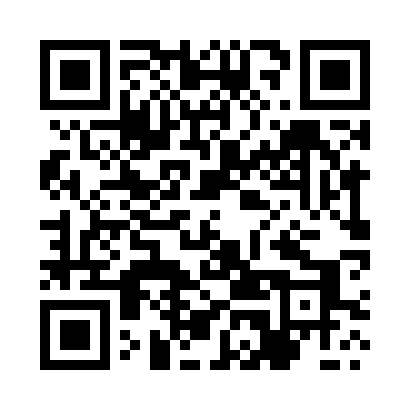 Prayer times for Bromierz, PolandMon 1 Apr 2024 - Tue 30 Apr 2024High Latitude Method: Angle Based RulePrayer Calculation Method: Muslim World LeagueAsar Calculation Method: HanafiPrayer times provided by https://www.salahtimes.comDateDayFajrSunriseDhuhrAsrMaghribIsha1Mon4:116:1312:445:107:159:102Tue4:086:1112:435:127:179:133Wed4:056:0912:435:137:199:154Thu4:026:0612:435:147:209:175Fri3:596:0412:435:157:229:206Sat3:566:0212:425:177:249:227Sun3:535:5912:425:187:269:258Mon3:495:5712:425:197:279:279Tue3:465:5512:415:207:299:3010Wed3:435:5212:415:227:319:3211Thu3:405:5012:415:237:339:3512Fri3:375:4812:415:247:349:3713Sat3:335:4612:405:257:369:4014Sun3:305:4312:405:267:389:4315Mon3:275:4112:405:287:409:4516Tue3:235:3912:405:297:419:4817Wed3:205:3712:395:307:439:5118Thu3:175:3412:395:317:459:5419Fri3:135:3212:395:327:479:5620Sat3:105:3012:395:337:499:5921Sun3:065:2812:395:357:5010:0222Mon3:035:2612:385:367:5210:0523Tue2:595:2412:385:377:5410:0824Wed2:555:2212:385:387:5610:1125Thu2:525:1912:385:397:5710:1526Fri2:485:1712:385:407:5910:1827Sat2:445:1512:385:418:0110:2128Sun2:405:1312:375:428:0210:2429Mon2:365:1112:375:438:0410:2830Tue2:325:0912:375:448:0610:31